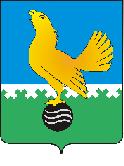 МУНИЦИПАЛЬНОЕ ОБРАЗОВАНИЕгородской округ Пыть-ЯхХанты-Мансийского автономного округа-ЮгрыАДМИНИСТРАЦИЯ ГОРОДАП О С Т А Н О В Л Е Н И ЕОт 24.08.2022									№ 380-паО внесении измененийв постановление администрациигорода от 20.03.2017 № 62-па«О комиссии в сферепрофилактики правонарушенийв городе Пыть-Яхе»(в ред. от 02.04.2018 № 53-па,от 09.10.2018 № 319-па, от 19.11.2019 № 461-па, от 16.03.2020 № 89-па,от 21.10.2020 № 447-па,от 27.05.2021 № 215-па,от 06.06.2022 № 223-па)В соответствии с Федеральным законом от 23.06.2016 № 182-ФЗ «Об основах системы профилактики правонарушений в Российской Федерации», постановлением Губернатора Ханты-Мансийского автономного округа – Югры от 08.05.2007 № 77 «О Комиссии по профилактике правонарушений Ханты-Мансийского автономного округа - Югры», внести в постановление администрации города от 20.03.2017 № 62-па «О комиссии в сфере профилактики правонарушений в городе Пыть-Яхе» следующие изменения:1.	В приложении № 1 к постановлению:1.1. В пункте 2.1 раздела 2 слова «от 10.06.2016 № 182-ФЗ» заменить словами «от 23.06.2016 № 182-ФЗ».1.2. В пункте 4.6 раздела 4 слова «органов исполнительной власти Ханты-Мансийского автономного округа-Югры,» заменить словами «исполнительных органов Ханты-Мансийского автономного округа-Югры,».2.	В приложении № 2 к постановлению слова «начальник Пыть-Яхского отдела вневедомственной охраны – филиала Федерального государственного казенного учреждения «Управление вневедомственной охраны управления министерства внутренних дел Российской Федерации по ХМАО-Югре» (по согласованию)» заменить словами «начальник Пыть-Яхского отдела вневедомственной охраны - филиала Федерального государственного казенного учреждения «Управление вневедомственной охраны войск национальной гвардии Российской Федерации по Ханты-Мансийскому автономному округу-Югре» (по согласованию)». 3.	Отделу по внутренней политике, связям с общественными организациями и СМИ управления по внутренней политике (О.В. Кулиш) опубликовать постановление в печатном средстве массовой информации «Официальный вестник» и дополнительно направить для размещения в сетевом издании в информационно-телекоммуникационной сети «Интернет» - pyt-yahinform.ru.4.	Отделу по обеспечению информационной безопасности                                      (А.А. Мерзляков) разместить постановление на официальном сайте администрации города в сети Интернет.5.	Настоящее постановление вступает в силу после его официального опубликования.6.	Контроль за выполнением постановления возложить на первого заместителя главы города.Глава города Пыть-Яха                                                              А.Н. Морозов